Unit 7 Expanded OutlineConsciousness and Its Altered StatesPERCEPTION 116-126     Gestalt LawsFigure-groundClosureProximitySimilarity     Linear Perspective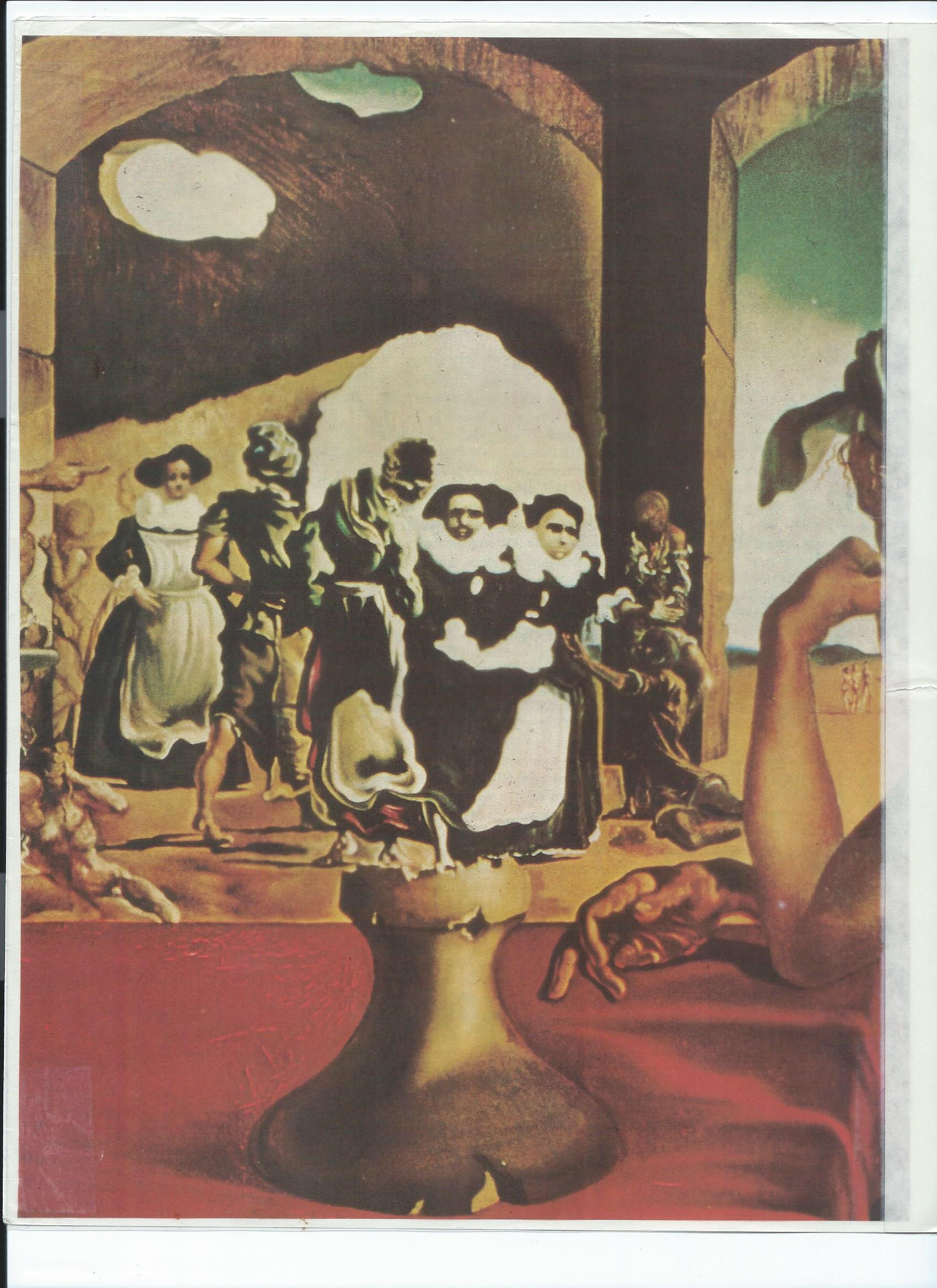 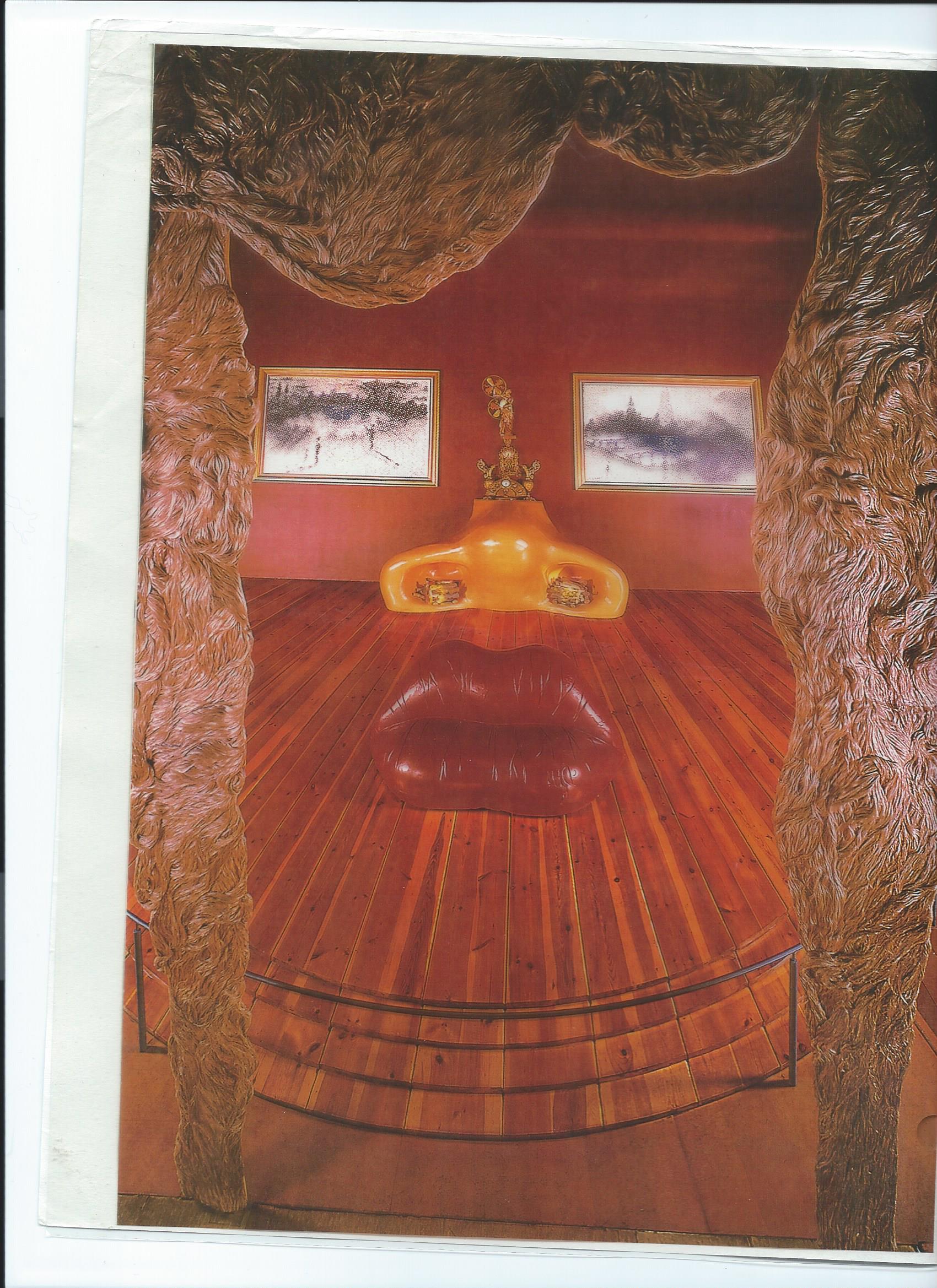 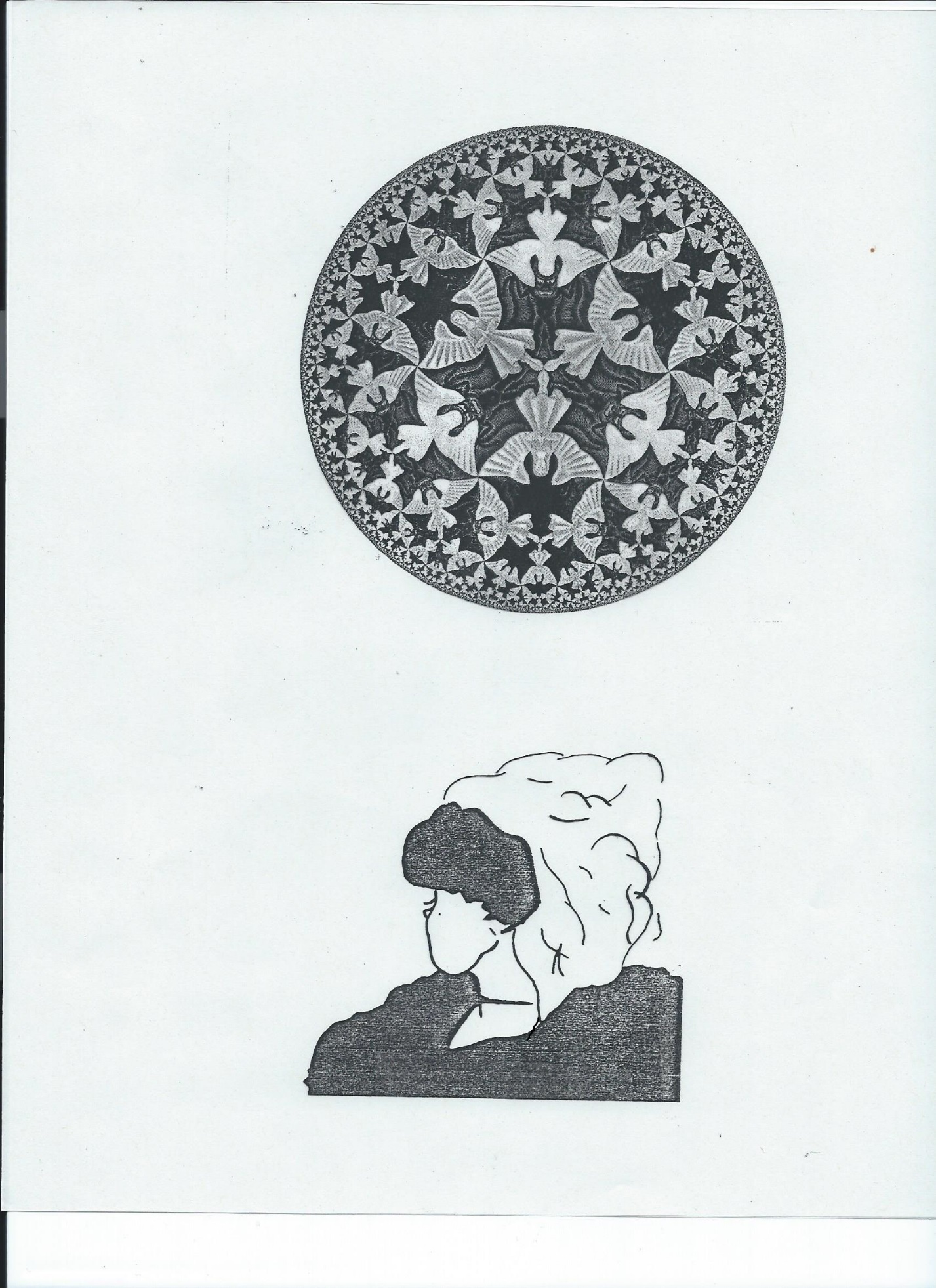 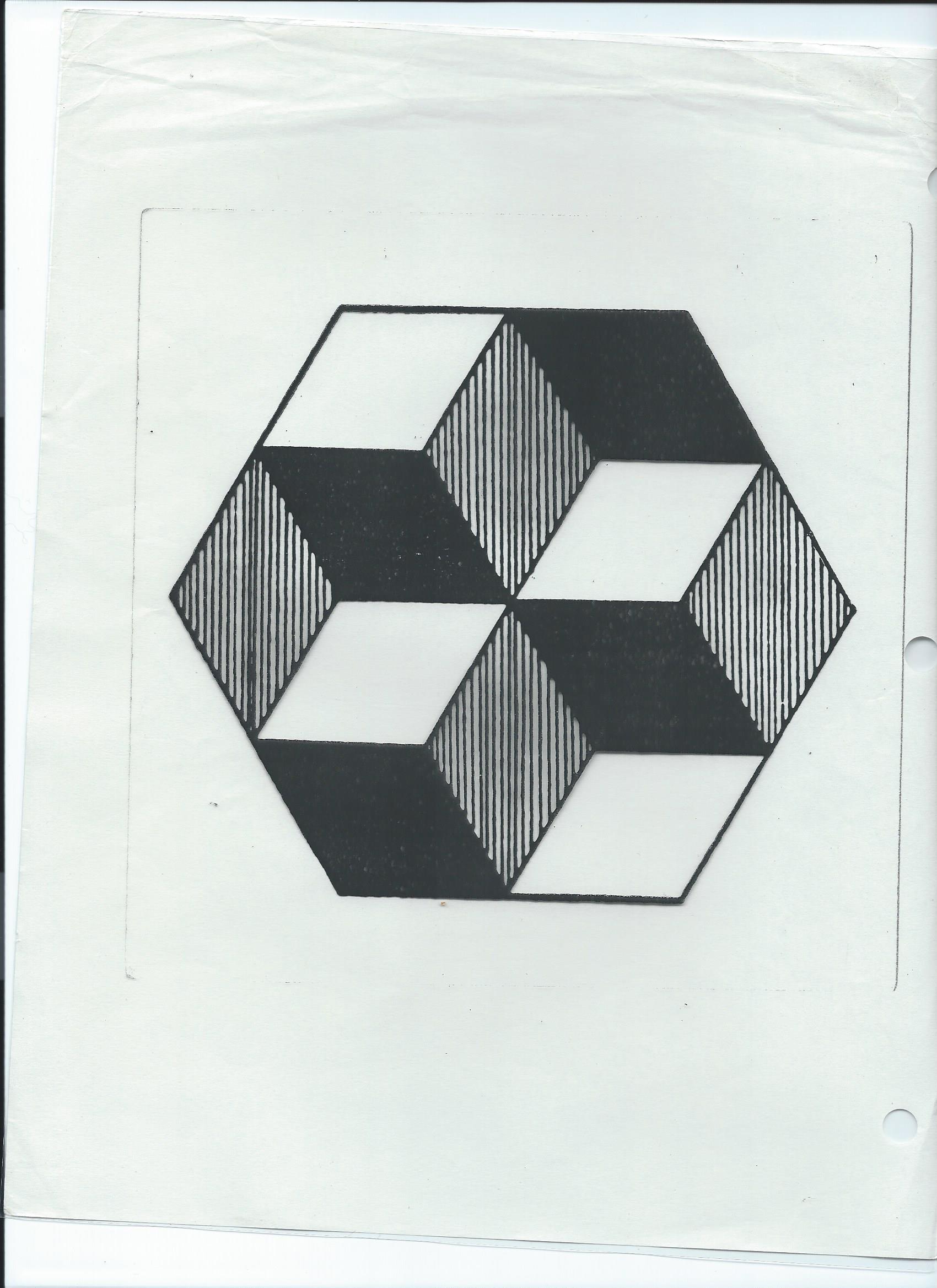 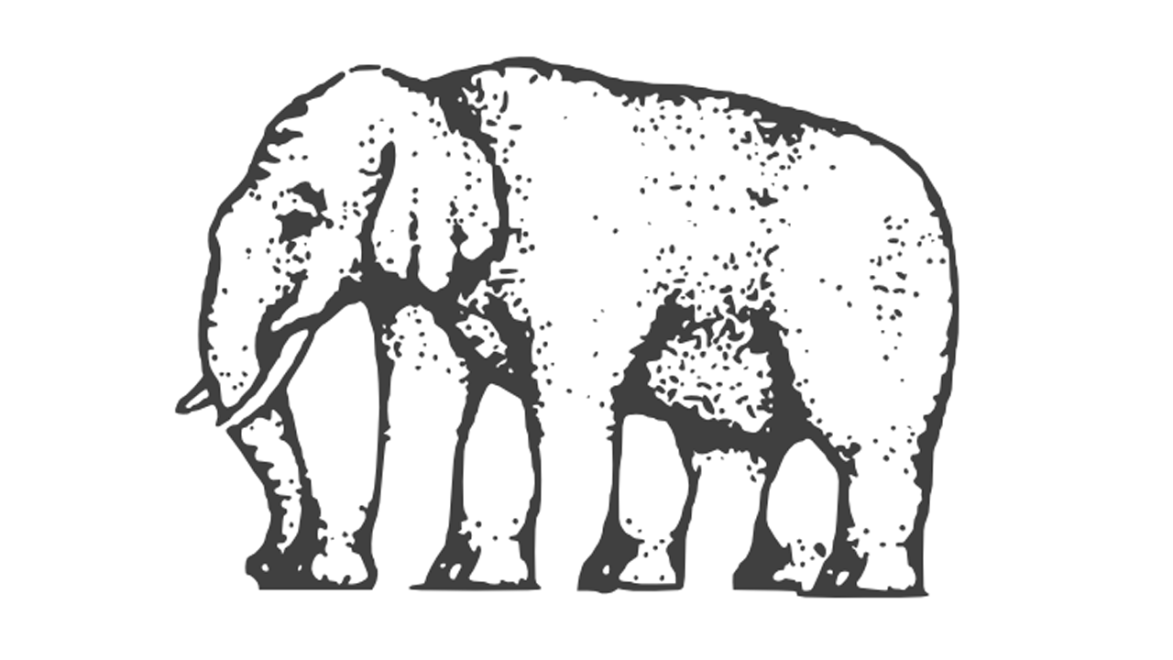 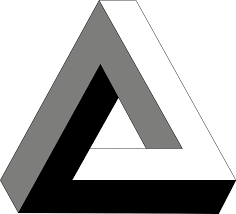 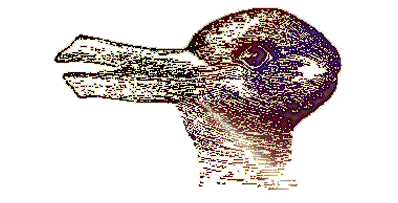 PERSPECTIVES: Psychoanalysis. UnconsciousBehaviorism. Reinforcement, punishment, vicarious learning Humanism. Hierarchy of needs Cognitive Psychology. What we are thinking aboutBiology. Sensory modalitiesSociocultural Psychology (e.g. prejudice)CONSCIOUSNESS definition. What thoughts, feelings. Sensations, perceptions we are aware of at any given momentCHARACTERISTICS OF ALTERED STATES OF CONSCIOUSNESSThinking, emotion, time sense, perception and sensation, control, suggestibility, ineffabilityPSYCHOACTIVE DRUGS 152-163     Mode of operation. Synapse     Factors affecting the effects of a drug. 1st time, dose, expectations, social context, culture     Addiction          Physiological/physicalTolerance/habituationPhysical withdrawal symptoms          PsychologicalBelief cannot function without itDrug comes firstWithdrawal: anxiety, depression, aggressionA slippery slope. SEE p. 162Students, why use, why addiction?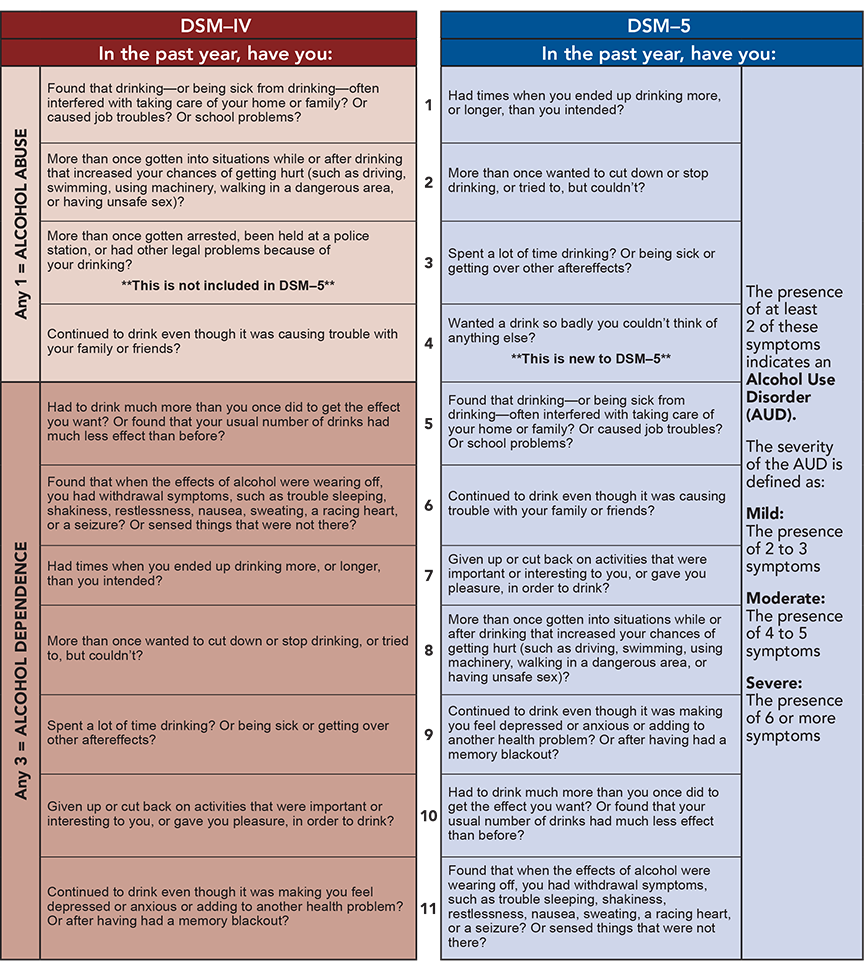      RISK FACTORS FOR ADDICTIONGenetics; EpigeneticsBehavioral Genetics  Twin Studies,  Family Studies , Adoption Studies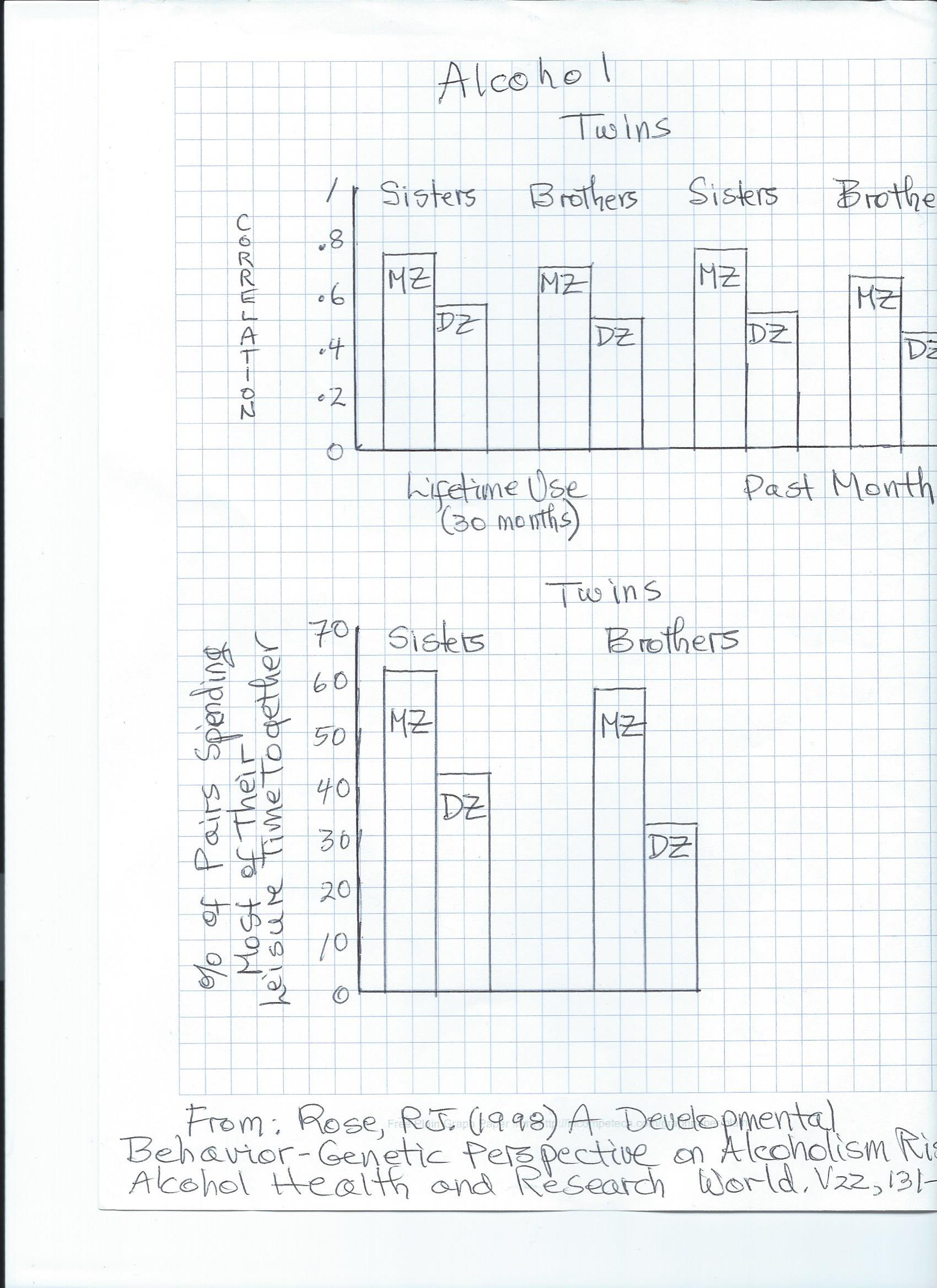 PersonalityAddictive personalityFreud?BehaviorismFamilyAbuseDrug Use: Vicarious ReinforcmentOvercoming social inhibitionsStress: inner and outerCultureDrug itselfDrug availabilityPre-dispositional Model     Treatment12 stepsPsychotherapyControlled UseHypnosisReinforcement for SobrietyPharmacologyDrugs and ASC Characteristics???DREAMS AND SLEEP 133-145PropheticPsychological Health and Hidden Meaning     Freud: Manifest and Latent Content          Displacement          Projection          Distortion          Condensation          Symbols: personal and universal     Jung     PerlsActivation SynthesisDreams for Survival. P.140FunREM SLEEP. 20% SLEEP TIME. Pages 134, 135.    Stages of sleep and EEG. Figure 2, p. 134REM and health. 1. Deprivation and signs of psychological disorder          2.Rebound effect     Neurology and Dreams. Prefrontal Cortex less active; Limbic System more activeASC Characteristics and Dreams???HYPNOSIS. P. 147https://youtu.be/aEl2FZE6z98Zimbardo     Induction     Susceptibility. P. 147     Neo-Dissociation Theory     Uses:Pain controlChange bad habitsPsychological disordersCriminal investigationImprove athletic and exam performance. Note: extra credit opportunityASC characteristics???     Students: Healthy ways of altering consciousness?          